CURRICULUM VITAEPERSONAL INFORMATION: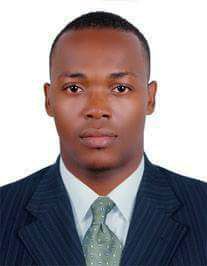 Date of birth	:	15 January 1989		                                VISA Status	:	Tourist                       								Gender   	:          	male					Nationality	:	CameroonianMarital status	:	SingleLanguages proficiency: ENGLISH, FRENCHPOSITION APPLYING:	WAITER              WORK EXPERIENCES Company:     1- HOTEL SAWA (CAMEROON) (3 years)                      2-   MONT FEBE HOTEL (CANEROUN)Duration:	2011 – 2015(4years)Position:	WAITER / HOSTECAREER OBJECTIVE:A dynamic smart and interactive young boy with a sound professional background seeking for placement in any collaborative and challenging environment where integrity and corporate governance are highly valued with the objective to improve my career and support the organization to achieve its goals.OVERVIEW:A result oriented self-starter, still learner, efficient and effective communicator, problem solver, with ability to focus on solutions and proactive RESPONSIBILITIES:Escort customers to their tables.Take orders from patrons for food or beverages.Check with customers to ensure that they are enjoying their meals and take action to correct any problems.  Maintain cleanliness of the bar and stores to Health, Safety and Hygiene standards at all times. Serve food and beverages to patrons; prepare and serve special dishes at tables as required. Remove dishes and glasses from tables or counters, and take them to kitchen for cleaning Fill salt, pepper, sugar, cream, condiment, and napkin containers. Explain how various menu items are prepared, describing ingredients and cooking methods.Answer customers calls to take orders properly following the company policyMake sure customer receives the service neededMaintain and take all orders, forwarding them to the chef.Forwarding bills while establishing excellent communication with customers on payment issues. Adhere to the Company disciplinary policy when necessary.Maximize revenue and increase averages spend per person through upselling, high customer service standards, effective training and motivational techniques.ORGANIZATIONAL AND PERSONAL SKILLS:Practically oriented. Innovative with good analytical skills, loyalty, faithful, obedient, willing to work under pressure.Good aptitude for team work.Always willing to learn and adapt very fast.Can conveniently work with people from multicultural background. Very good communication skills and good in human relationships, enthusiastic, and have excellent customer service skills.TECHNICAL SKILLS:MS office Word, Excel, PowerPoint (well).Internet & E-mail EDUCATIONALBACKGROUND:High School Certificate, BACHELOR DEGREE IN CUMPTER   Cameroon (2013)LANGUAGE PROFICIENCY:ENGLISH;	 Write and Speak English FRENCH:	Write and Speak French (native)HOBBIES:Reading, Traveling, Participating in community development, Picnics, Tennis etc.First Name of Application CV No: 579756Whatsapp Mobile: +971504753686 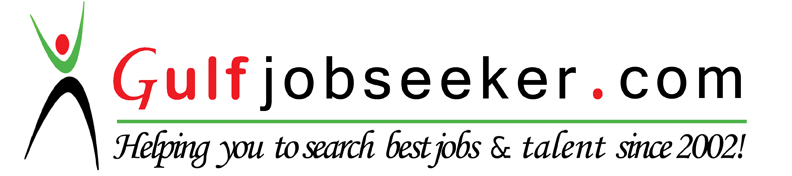 